Kære medlemmer af UKRI inviteres til den årlige julekøretur med efterfølgende spisning.Hvornår: Lørdag d. 15/12-18Hvor:        Raagaarden. Vi mødes – forspændte – kl 10.00Mangler du plads på en vogn? Kontakt Hans-Henrik som koordinerer at der bliver plads til alle.Spisning: Vi mødes fra 14.30 og spiser kl 15.Hvor:	St. Magleby Borgerforenings hus Nordre Kinkelgade 18BPris:	200 kr for voksne og 100 kr for børn (op til 12 år) Snaps er incl.	Øl og vand kan købes til yderst rimelige priserTilmelding senest 7/12-18 Hans-Henrik 2233 4066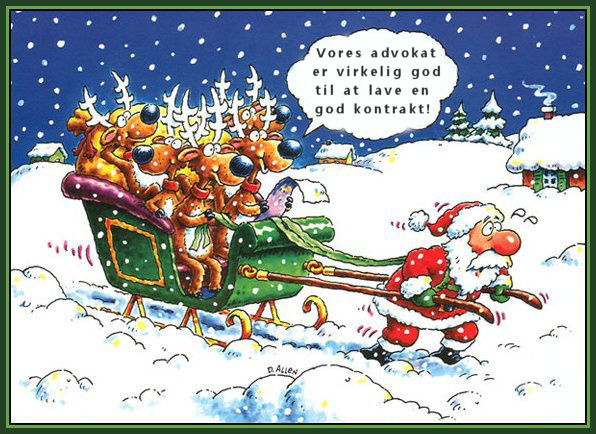 